RESOLUTION NO.__________		RE:	CERTIFICATE OF APPROPRIATENESS UNDER THE			PROVISIONS OF THE ACT OF THE 			LEGISLATURE 1961, JUNE 13, P.L. 282 (53			SECTION 8004) AND BETHLEHEM ORDINANCE NO.			3952 AS AMENDED.The applicant proposes to install a sign at 91 W. Broad St. (Yaralov Gallery).	NOW, THEREFORE, BE IT RESOLVED by the Council of the City of Bethlehem that a Certificate of Appropriateness is hereby granted for the proposal.		  			Sponsored by: (s)											            (s)							ADOPTED BY COUNCIL THIS       DAY OF 							(s)													  President of CouncilATTEST:(s)							        City ClerkHISTORICAL & ARCHITECTURAL REVIEW BOARDAPPLICATION #5:  Walk InOWNER: 	           __________________________________________________________________________The Board upon motion by Connie Postupak and seconded by Connie Glagola adopted                                     the proposal that City Council issue a Certificate of Appropriateness for the following:     Connie Postupak and Fred Bonsall are to meet and select the color to re-paint all     vertical surfaces to match the top flat sign.        2.      Approved the sign to be maroon with gold and leaf lettering.3.      The motion was unanimously approved.   By:__H. Joseph Phillips___________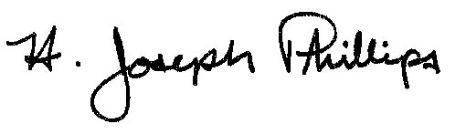 							Title: __Historic Officer____________Date of Meeting: October 3, 2018